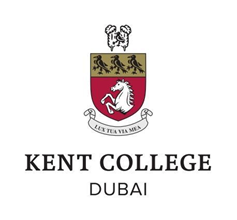                                                      SPECIALIST TEACHER OF PE                                                                   Job DescriptionThe primary duties and responsibilities for the post holder are:Work closely with their HoD and colleagues to promote an holistic approach to educationSupport the education of the whole individual, and being enthusiastic proponents of educationConduct themselves in a professional manner at all times.Ensure that they retain and nurture a lively interest in contemporary developments in their subject.Teach their subject/s successfully with expertise, enthusiasm and patience.Reasonable subject-related duties assigned by their Head of Department.Encourage independent learning and self-evaluation in their pupils.Undertake preparation, marking, target setting and report writing required to ensure that the students achieve the highest possible standards. Within the Department, implement School policies and practices for assessment, recording and reporting, using this information to support ongoing improvement.Contribute to the review and update and of your Departmental Handbook (including marking policy), the Departmental Development Plan/Departmental Self Evaluation Form [SEF].Develop and sustain good working relationships with pupils, colleagues and parents.Seek to work constructively with colleagues in other departments to facilitate cross-curricular initiatives and sharing of good practice; recognising links and building on common skills.Be familiar with the Teaching Staff School Handbook and the school policies included.Ensure that they are familiar with the School’s Health & Safety guidance and be mindful of their own health and safety and that of their pupils.Accept responsibility for helping ensure the safety and good conduct of the pupils including adherence to the pupil disciplinary /behaviour and dress codes.Carry out such duties as are allocated by the Deputy Head Pastoral or Senior Management Team including cover for absent colleagues and examination invigilation. Respond punctually, efficiently and in accordance with the guidance in the staff School Handbook.Attend school and year group assemblies and Inter-house competitions, supervising              pupils.Attend staff meetings, parents’ consultations, Open mornings, Speech Day and similar important school functions out of school hours; be willing to accompany school trips and fixtures as undertaken by your department. Attend designated CPD courses each year with the consent of the HoD and Deputy HeadTake part in the appraisal cycle with an annual review. Attend Child Protection Training in accordance with School Child Protection Policy.All staff have responsibility for promoting and safeguarding the welfare of children and young persons for whom they are responsible or with whom they come into contact, and to adhere to and ensure compliance with the School’s Child Protection Policy at all times.